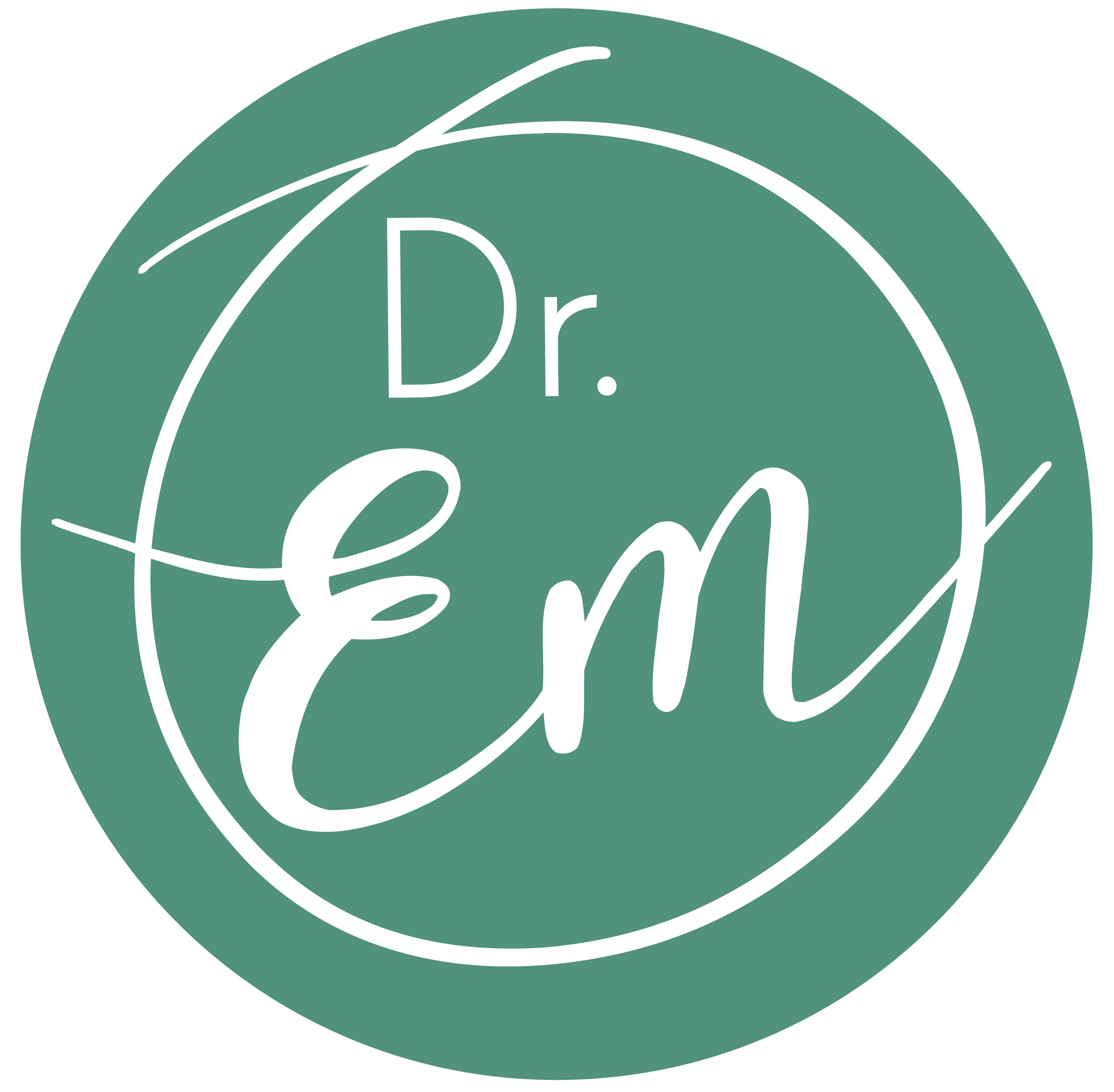 DR. EMILY HARRISON	BSc, MBBS, FACRRM-AST EM	EDUCATION2023: Human Factors Short CourseMonash University - Department of Anaesthesiology and Preoperative Medicine2022: Advanced Leadership ProgramWomen and Leadership Australia2020: Clinical Governance CourseAustralasian Institute of Clinical Governance2017: Fellowship and Advanced skills in Emergency MedicineAustralian College of Rural and Remote Medicine2011: Bachelor of Medicine, Bachelor of SurgeryDeakin University, Geelong2007: Bachelor of Science- Major: PharmacologyThe University of Melbourne, MelbournePROFESSIONAL MEMBERSHIPS2013-Current: Member and FellowAustralian College of Rural and Remote Medicine2023-Current: FARM Committee2020-Current: ACRRM College Council- RDAA Representative2019-Current: Respectful Workplaces Committee2018-Current: Emergency Medicine Working Group2019-Current: Board Member - Victoria representativeRural Doctors Association of Australia2019-Current: Female Doctors Group Member2013-Current: Board MemberRural Doctors Association of VictoriaCLINICAL EMPLOYMENT HISTORYDec 2023- Current: General Practitioner Headspace Swan Hill- Part timeHeadspace, Swan Hill District Health, VicMay 2023-Current: Emergency Department SMO- Part TimeSwan Hill District Health, VicApril 2020-April 2023: Emergency Department Clinical Lead and Medical Education Officer- Full timeSwan Hill District Health, VicFeb 2017-Jan 2020: Rural Generalist Locum in GP and Emergency MedicineMultiple Sites across Victoria, NSW, Qld and WA.Feb 2015- Sept 2019: Emergency Department Senior Medical Officer - Part TimeEchuca Regional Health, VicFeb 2015- Feb 2017: General Practice RegistrarMansfield Medical Clinic, Vic2014: Emergency Medicine Advance Skills Training RegistrarBendigo Health Care Group and Echuca Regional Health, Vic2012-2013: Intern and HMO 2Bendigo Health Care Group, VicPROFESSIONAL ENGAGEMENTS AND PRESENTATIONS:May 2024: Presentations- Culture and CraftVictorian Rural Health Conference - MilduraOct 2023: Presentation -Medical Culture- It’s BS we can do betterRural Medicine Australia - HobartMay 2023: Presentation - Medical Culture - Be Curious, Not JudgementalVictorian Rural Health Conference - GeelongJan 2023-Current: Adjunct Senior LectureCharles Sturt University - School of Rural Medicine2022-2023: TGA Women’s Health Products Working GroupACRRM Representative2022- 2023: DRIVERS ConferenceAdjudicator2021-Current: Advance neoResus FacilitatorPIPER Neonatal Education2021-Current: EM StAMPs and CTG StAMPs ExaminerAustralian College of Rural and Remote Medicine2019-Current: HEART Course Content DevelopmentAustralian College of Rural and Remote Medicine2019-2021: EM StAMPs Study Group Lead FacilitatorAustralian College of Rural and Remote Medicine